8TH FLAG FOOTBALLChampions…LEXINGTON & WALKERSecond Place…SOUTH & BROOKHURST7TH FLAG FOOTBALLChampions…LEXINGTON & BROOKHURSTSecond Place...SYCAMORE & WALKER8TH GRADE GIRLS’ VOLLEYBALLChampions…LEXINGTON & BALLSecond Place…SYCAMORE & WALKER7TH GRADE GIRLS’VOLLEYBALLChampions…LEXINGTON & WALKERSecond Place…SYCAMORE & OXFORDBOYS’ TENNISChampions…LEXINGTON & OXFORDSecond Place…ORANGEVIEW & WALKER **Awards based on placement in each bracket. 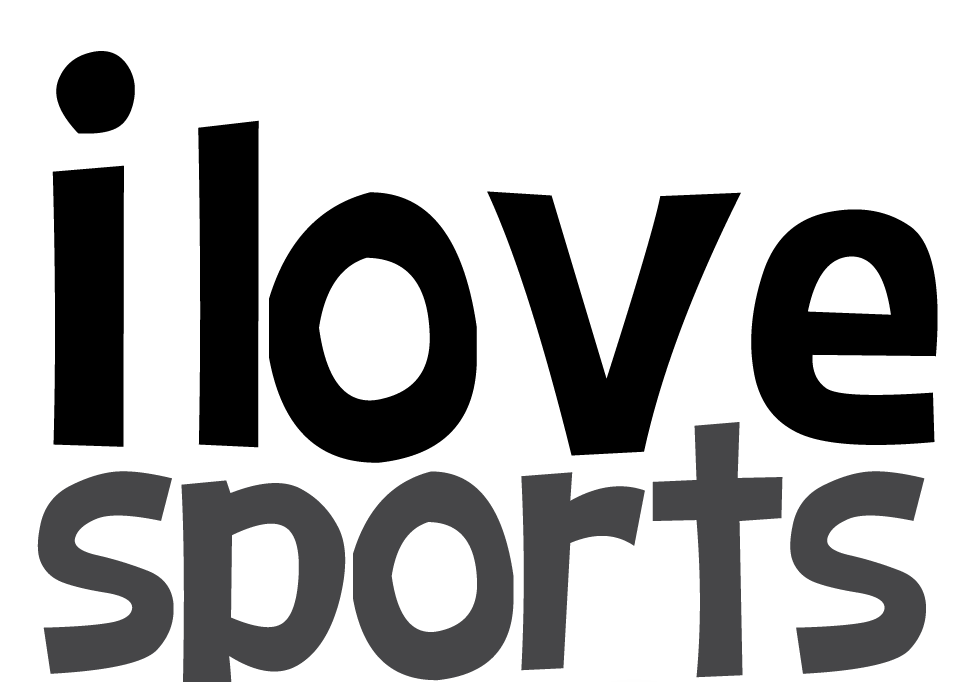 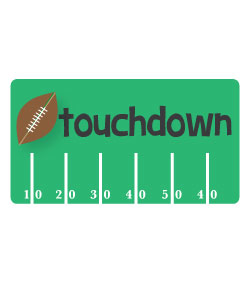 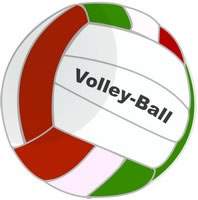 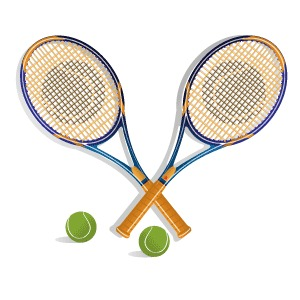 